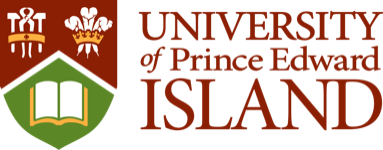 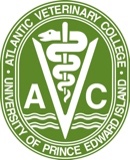 All Atlantic Canadian Applicants must complete and submit the following by October 15:Complete the on-line UPEI Undergraduate Application Form and pay the $75 processing feeSubmit this Residency Form. Include a photocopy of your current provincial driver’s licenceSubmit the Animal/Veterinary Experience FormUPLOAD 2) & 3) TO YOUR UNDERGRADUATE APPLICATIONOnce the above has been submitted, an initial evaluation is completed to determine if further documents are required. An email is sent to you and any new items required are indicated in your application under “SUPPLEMENTAL ITEMS”. Typical items required include;Photocopies of your parents’ current driver's licence if at least a 48 month period has not lapsed since the date of your high school graduation. This is required each time you apply until after a 48 month period has lapsed since your graduation. If your parents are separated or divorced, submit the driver's licence of the parent who has/had usual day-to- day care as listed in a custody agreement. You will be required to upload the photocopies to your application. Final high school transcript indicating graduation (unless previously submitted)Official post-secondary transcripts are required unless you are a UPEI student, a former UPEI student who has not taken courses elsewhere since last attending UPEI, or if you are a previous applicant who submitted their final official transcripts and has not taken or is not enrolled in courses since the last submission of your final official transcript.All other applicants are required to submit official transcripts for October 15. Those enrolled in courses this year are required to submit official transcripts again February 1, listing final fall semester results. Those invited for interview and enrolled in courses in the winter semester courses are required to submit transcripts listing final winter semester results June 1.If you will be required to submit 5), and/or 6),  to expedite the evaluation of your application, please make arrangements to have the official documents mailed to the following;  UPEI Office of the Registrar 550 University Ave.Charlottetown, PE C1A 4P3Official Transcripts may be submitted by an applicant but must be in a sealed institutional envelope. A. Applicant Personal Data (use the TAB key to navigate to the next field)B. Atlantic Canadian Residency This is an example table only for a June/2018 high school graduate. Please enter your own details in the table below. Add additional pages if necessary.Please circle your answer to the following questionsAre you currently or have you previously been married or in a common-law relationship?    Yes	NoDo you have or have you had a dependent living with you?	Yes	NoDo you have no living parent or legal guardian?		Yes	NoDECLARATION AND SIGNATUREI understand that erroneous information, and/or failure to disclose my attendance at any post-secondary institution, and failure to submit transcripts, may result in the denial of this application or my subsequent dismissal from the University. The Admissions Committee may contact any person or organization listed in the application for further information or for verification of information.  I understand that the University of Prince Edward Island Office of the Registrar will use the email address that I have provided here in this document to contact me regarding the status of my application.  I certify that to the best of my knowledge all statements made in this application are complete and true and that all records are complete and unaltered. If accepted to the University of Prince Edward Island, I agree to abide by the rules and regulations of the University of Prince Edward Island and the Faculty of Veterinary Medicine._____________________________________________		_______________________________Signature						            	DateLast Name:      		Last Name:      		First Name:      Middle Name:       Date of Birth (dd/mm/yyyy):   /  /    Date of Birth (dd/mm/yyyy):   /  /    Email:      Email:      Phone Country Code (International):     Phone Number: (   )   -    Phone Country Code (International):     Phone Number: (   )   -    Enter the month and year (mm/yyyy) that you graduated from high school.Example: 06/2018  /    Enter the province or state where your parents permanently resided (i.e. their permanent home address) at the time of your graduation from high school.Example: Nova Scotia 		Indicate if you started full-time post-secondary study in September of the year that you graduated from high school. Yes                 No  If you answered yes to the question above, state the name of the institution and the province or state where you attended. Example: Dalhousie University, Nova Scotia 		Using the guidelines below, provide details regarding your residency and educational activities in each year since you graduated from high school up to October 15. Next, indicate your anticipated residency and educational activities to September/2020.  Complete using the table on the next page.Year – List every year since you graduated from high school with the most recent year listed last.Educational Activities – For each year listed, provide details about your activities as a full-time student:List each period that you were a full-time student (FS) at a post-secondary institution and include the name of the institution, the province/state where it is located, and the months you attended. List each period that you were NOT a full-time student (NFS) and include the province/state where you were living during this period and the months you were there. Parents’ Province of Permanent Residence - For each year and educational activity listed, indicate the province where your parents permanently resided. If their province of permanent residence changed during the calendar year independent of your educational activities, provide both provinces and the months they resided at each.Applicant’s Province of Permanent Residence - For each year and educational activity listed, indicate the province where you permanently resided. If your province of permanent residence changed during the calendar year independent of your educational activities, provide both provinces and the months you resided at each. Please note that your permanent residence while a FS is the address where you normally reside when not attending school (i.e. your home).Using the guidelines below, provide details regarding your residency and educational activities in each year since you graduated from high school up to October 15. Next, indicate your anticipated residency and educational activities to September/2020.  Complete using the table on the next page.Year – List every year since you graduated from high school with the most recent year listed last.Educational Activities – For each year listed, provide details about your activities as a full-time student:List each period that you were a full-time student (FS) at a post-secondary institution and include the name of the institution, the province/state where it is located, and the months you attended. List each period that you were NOT a full-time student (NFS) and include the province/state where you were living during this period and the months you were there. Parents’ Province of Permanent Residence - For each year and educational activity listed, indicate the province where your parents permanently resided. If their province of permanent residence changed during the calendar year independent of your educational activities, provide both provinces and the months they resided at each.Applicant’s Province of Permanent Residence - For each year and educational activity listed, indicate the province where you permanently resided. If your province of permanent residence changed during the calendar year independent of your educational activities, provide both provinces and the months you resided at each. Please note that your permanent residence while a FS is the address where you normally reside when not attending school (i.e. your home).YearEducational ActivitiesEducational ActivitiesEducational ActivitiesEducational ActivitiesParents’ Province of Permanent ResidenceParents’ Province of Permanent ResidenceApplicant’s Province of Permanent ResidenceYearFS or NFSInstitution Attended (for FTS activities only)Province/StateMonthsParents’ Province of Permanent ResidenceParents’ Province of Permanent ResidenceApplicant’s Province of Permanent Residence2018FSDalhousie UniversityNova ScotiaSept-DecNova ScotiaNova ScotiaNova Scotia2019FSNFSFSDalhousie UniversityNADalhousie UniversityNova ScotiaNANova ScotiaJan-AprMay-AugSept-DecNova ScotiaNova ScotiaNova ScotiaNova ScotiaNova ScotiaNova ScotiaNova ScotiaOntarioNova Scotia(anticipated)2020FSNFSFSDalhousie UniversityNAUPEINova ScotiaNAPEIJan-AprMay-AugSept-DecNova ScotiaNova ScotiaNova ScotiaNova ScotiaNova ScotiaNova ScotiaNova ScotiaNova ScotiaNova ScotiaYearEducational ActivitiesEducational ActivitiesEducational ActivitiesEducational ActivitiesEducational ActivitiesParents’ Province of Permanent ResidenceApplicant’s Province of Permanent ResidenceYearFS or NFSInstitution Attended (for FS activities only)Province/StateMonthsMonthsParents’ Province of Permanent ResidenceApplicant’s Province of Permanent Residence